СОВЕТ ДЕПУТАТОВ 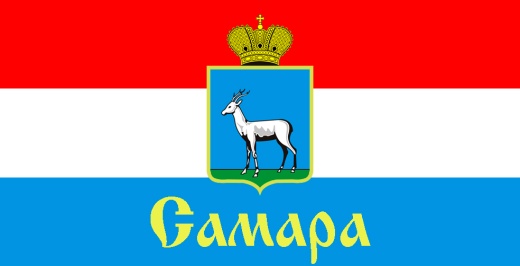 ЖЕЛЕЗНОДОРОЖНОГО ВНУТРИГОРОДСКОГО РАЙОНА ГОРОДСКОГО ОКРУГА САМАРА443030, г. Самара, ул. Урицкого, 21, Тел.(846) 339-01-59РЕШЕНИЕот «20»  августа 2020 г. № 239 О внесении изменений в Положение «О бюджетном устройстве и бюджетном процессе Железнодорожного внутригородского района городского округа Самара», утвержденное Решением Совета депутатов Железнодорожного внутригородского района городского округа Самара от 29 декабря 2015 года № 29Рассмотрев представленный Главой Администрации Железнодорожного внутригородского района городского округа Самара проект решения Совета депутатов Железнодорожного внутригородского района городского округа Самара «О внесении изменений в Положение «О бюджетном устройстве и бюджетном процессе Железнодорожного внутригородского района городского округа Самара», утвержденное Решением Совета депутатов Железнодорожного внутригородского района городского округа Самара от 29 декабря 2015 года № 29», в соответствии с Федеральным законом от 6 октября 2003 года № 131-ФЗ «Об общих принципах организации местного самоуправления в Российской Федерации», Уставом Железнодорожного внутригородского района городского округа Самара Самарской области, Совет депутатов Железнодорожного внутригородского района городского округа Самара РЕШИЛ:1. Внести в Положение «О бюджетном устройстве и бюджетном процессе Железнодорожного внутригородского района городского округа Самара», утвержденное Решением Совета депутатов Железнодорожного внутригородского района городского округа Самара от 29 декабря 2015 года № 29 (в редакции Решений Совета депутатов Железнодорожного внутригородского района городского округа Самара от 04.07.2017 № 102, от 05.09.2017 № 106, от 17.11.2017 № 113, от 27.02.2019 № 170, от 24.12.2019 №198) (далее - Положение) следующие изменения:1.1. По тексту Положения слова «Председатель Совета депутатов Железнодорожного внутригородского района» заменить словами «Глава Железнодорожного внутригородского района» в соответствующих падежах.1.2. По тексту Положения слова «Глава Администрации Железнодорожного внутригородского района» заменить словами «Глава Железнодорожного внутригородского района» в соответствующих падежах.1.3. Абзац второй пункта 11.1 статьи 11 Положения изложить в следующей редакции:«- Глава Железнодорожного внутригородского района городского округа Самара (далее – Глава Железнодорожного района)».2. Официально опубликовать настоящее Решение.3. Настоящее Решение вступает в силу со дня его официального опубликования и применяется к правоотношениям, возникшим после истечения срока полномочий Председателя Совета депутатов Железнодорожного внутригородского района городского округа Самара первого созыва.4.  Контроль за исполнением настоящего Решения возложить на комитет по бюджету, налогам и экономике.                                                                Председатель Совета депутатов		                                              	            Н.Л. Скобеев